Негосударственное дошкольное образовательное учреждение«Детский сад № 57 открытого акционерного общества«Российские железные дороги»План подготовки и проведения мероприятий,посвященных 70-летию Победы в Великой Отечественной войнена 2014 -2015 учебный год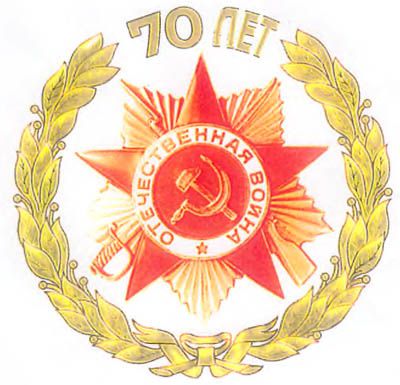 СмоленскПОЯСНИТЕЛЬНАЯ ЗАПИСКА      Патриотическое воспитание дошкольников – актуальная проблема в условиях современной России. Изменилась не только жизнь, но и мы сами. В течение последних десятилетий радикально переосмыслено само понятие патриотического воспитания дошкольников, его содержание, цели и задачи. Чувство любви к Родине – это одно из самых сильных чувств, без него человек ущербен, не ощущает своих корней. Поэтому важно, чтобы ребенок уже в дошкольном возрасте почувствовал личную ответственность за родную землю и ее будущее.        Тема Великой Отечественной войны чрезвычайно актуальна в современном обществе, способствует объединению, сплочению нашего народа. День Победы близок и понятен детям дошкольного возраста, потому что реализует достаточно простую, ясную идею, известную им по сказкам, – идею противостояния добра и зла и финальной победы добра.     Нельзя забывать тех, кто отстоял свободу и независимость нашего народа. Верно, сказано: «Забыл прошлое – потерял будущее». Мы должны помнить и быть достойными их великого подвига.      9 Мая! Великий праздник для нашего народа. День радости и вместе с тем день печали. В этот праздник мы поздравляем ветеранов и чтим память погибших. Многие десятилетия эта традиция передается из поколения к поколению. И вот сейчас поздравляют ветеранов уже их правнуки.      В течение года в НДОУ «Детский сад №57» проводится работа по патриотическому воспитанию детей.ЦЕЛЬ: Формирование представлений о Великой Отечественной войне (воспитание патриотических чувств у детей дошкольного возраста) на основе уже имеющихся представлений о войне.ЗАДАЧИ:- Формировать представление об истории ВОВ, используя различные виды деятельности;- Пробуждать интерес к прошлому нашего города, страны;- Познакомить с ходом военных действий во время Великой Отечественной войны, со странами – участницами боевых действий, с городами героями;- Показать мужество и героизм людей в ходе Великой Отечественной войны;- Развивать восприятие произведений литературы, живописи, музыки;- Учить выражать свои чувства, обогащать словарный запас;- Развивать чувство коллективизма;- Привлекать родителей к участию в создании наглядно-дидактического материала по теме Великой Отечественной войне.Выписка из годового плана№МероприятиеСроки проведенияОтветственные1.Обсуждение и утверждение плана мероприятий, посвященных 70-летию Победы в Великой Отечественной войнесентябрьЗаведующий,старший воспитатель2.Методические рекомендации по составлению и реализации проекта «Пусть дети не знают войны…»сентябрьСтарший воспитатель3.Подбор тематической литературы, оформление информационных уголковсентябрьВоспитатели4.Оформление альбомов по теме "Наша армия", "Военная техника", "Смоленск – город герой!"сентябрьВоспитатели5.Конкурс уголков родного краясентябрьВоспитатели6.Музыкально – литературная композиция  -  «25 сентября – День освобождения Смоленщины от немецко – фашистских захватчиков»сентябрьМузыкальный руководитель7.Строительные игры «Крепость», «Защитники крепости» (на прогулке)октябрьВоспитатели8.Участие родителей в сборе фотографий из семейного архива бабушек и дедушек, сражавшихся на фронтах нашей Родины, создание семейного альбома "Герои нашей семьи"октябрьВоспитатели, родители9.Беседы на тему: "Что я знаю о войне?", "Города – герои", "Подвиги в тылу"  с просмотром презентации  "ВОВ в произведениях художников"октябрьВоспитатели10.«Музыкальная гостиная».  Прослушивание музыкальных произведений военных лет, песен о войне: "Священная война" сл. В. Лебедева – Кумача, "День Победы" Д. Тухманова, "Прощание славянки" В. АлкинаоктябрьВоспитатели11.Привлечение родителей к книжной выставке произведений о войненоябрьВоспитатели12.Беседы на тему:  "День военного разведчика", "Смоленское сражение", "Партизан Володя Куриленко"ноябрьВоспитатели13.Конкурс: "Поэтические строки о войне" (Произведения Смоленских писателей: А.Т. Твардовского и М. В. Исаковского)ноябрьВоспитатели14.Знакомство с наградами ВОВдекабрьВоспитатели, родители15Чтение рассказов и стихов о войне: "22 июня 1941 года" (С. Щипачев), "Прощание" (З. Александрова), "И снова писем нет из дома" (Р. Рублев),   "Навек запомни" (М. Исаковский).декабрьВоспитатели16Беседа на тему: 9 декабря – День воинской славы России. День героев Отечества.декабрьВоспитатели 17.Подготовка и участие в творческом конкурсе ОАО «РЖД» «Наследники победителей»январьЗаведующий18Беседа на тему "27 января – День снятия блокады Ленинграда"  с использованием видеоматериаловянварьВоспитатели19.Написание сочинения совместно с родителями об истории своей семьи в годы ВОВ («Книга Памяти»)январьВоспитатели 20.Беседа на тему: День юного героя-антифашиста. Просмотр мультимедийной презентации «Дети войны».февральВоспитатели21.Праздничные утренники,  посвящённые  Дню Защитника Отечества («Будем в армии служить и Россией дорожить!»)февральВоспитатели,музыкальный руководитель22.Беседа о Сталинградской битве (1943 г.)  февральВоспитатели23.Выпуск стенгазет "Никто не забыт, и ничто не забыто".мартВоспитатели24.Мультимедийная презентация: «Памятные места и памятники Великой отечественной войны в Смоленске»мартСтарший воспитатель25.Конкурс  поздравительных открыток ветеранам и труженикам тыла "Спасибо, за мир!"апрельВоспитатели и родители26.Выездное библиотечное мероприятие  «Навек запомни"", апрельСтарший воспитатель27.Беседа на тему: "День освобождения узников фашистских концлагерей", "Знамя Победы над рейхстагом в Берлине".апрельВоспитатели28.Неделя Воинской Славыитог мероприятия:Обобщающая непосредственно образовательная деятельность «Этот День Победы».Спортивно-музыкальный  праздник ко Дню Победы.Экскурсии в Сквер Памяти     Героев, к Стелле погибших воинов – железнодорожников,            возложение цветов.майЗаведующий,старший воспитатель29.Чтение с обсуждением художественной литературы военной тематикиежемесячноВоспитатели30.Разучивание пословиц и поговорок о любви и  защите Родины, ее защитниках, о героизме, смелости и храбрости героев-солдат,   солдатской дружбе и товариществеежемесячноВоспитатели31.Познавательные беседы о войне, военных профессиях, фронтовиках, детях войны, о боевых действиях, о городах-героях, о подвигах героев войны с рассматриванием картин, иллюстраций и плакатовежемесячноВоспитатели32.Проведение праздничных утренников, посвященных 9 мая, торжественные встречи с ветеранами ВОВ и тружениками тыла.майЗаведующий,старший воспитатель33.Экскурсия в Музей «Смоленщина в годы Великой Отечественной войны 1941—1945 гг.»майЗаведующий,старший воспитатель34.Организация игр патриотического направления: подвижные, сюжетно-ролевые, дидактические, игры-соревнования, связанные военной тематикой.ежемесячноВоспитатели35.Экскурсия к Кургану Бессмертия, к памятнику «Скорбящая мать» в Парке Реадовка, возложение цветовмайЗаведующий,старший воспитатель36.Непосредственно образовательная деятельность, связанная военной тематикой1 раз в кварталВоспитатели37.Конкурс рисунков "Пусть всегда будет солнце"майВоспитатели38.Просмотр видеофильмов, мультфильмов, презентаций военной тематики.1 раз в кварталСтарший воспитатель, воспитатели 39.Посещение передвижного выставочно – лекционного комплекса ОАО «РЖД»пункт стоянки СмоленскЗаведующий,старший воспитатель40.Публикация на сайте детского сада материалов по итогам проведения мероприятий, посвященных празднования Дня Победы.в течение всего периодаСтарший воспитатель41.Выпуск буклета  о выполнении мероприятий плана.майЗаведующий,старший воспитатель